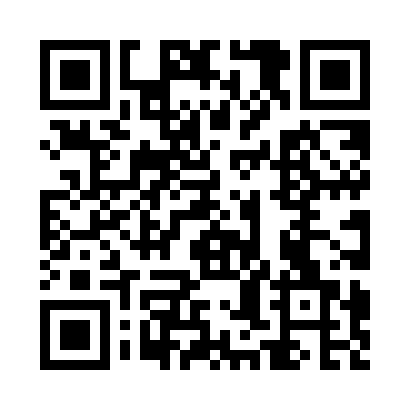 Prayer times for Woodcliff Park, New York, USAMon 1 Jul 2024 - Wed 31 Jul 2024High Latitude Method: Angle Based RulePrayer Calculation Method: Islamic Society of North AmericaAsar Calculation Method: ShafiPrayer times provided by https://www.salahtimes.comDateDayFajrSunriseDhuhrAsrMaghribIsha1Mon3:435:2312:554:558:2710:062Tue3:445:2412:554:568:2710:063Wed3:455:2412:554:568:2610:064Thu3:465:2512:564:568:2610:055Fri3:465:2512:564:568:2610:056Sat3:475:2612:564:568:2610:047Sun3:485:2712:564:568:2510:038Mon3:495:2712:564:568:2510:039Tue3:505:2812:564:568:2510:0210Wed3:515:2912:574:568:2410:0111Thu3:525:2912:574:568:2410:0112Fri3:535:3012:574:568:2310:0013Sat3:545:3112:574:568:239:5914Sun3:555:3212:574:568:229:5815Mon3:575:3212:574:568:219:5716Tue3:585:3312:574:568:219:5617Wed3:595:3412:574:568:209:5518Thu4:005:3512:574:568:199:5419Fri4:015:3612:574:568:199:5320Sat4:035:3712:574:558:189:5221Sun4:045:3712:574:558:179:5022Mon4:055:3812:584:558:169:4923Tue4:065:3912:584:558:159:4824Wed4:085:4012:584:558:159:4725Thu4:095:4112:584:548:149:4526Fri4:105:4212:584:548:139:4427Sat4:125:4312:584:548:129:4328Sun4:135:4412:584:548:119:4129Mon4:145:4512:574:538:109:4030Tue4:165:4612:574:538:099:3831Wed4:175:4712:574:538:089:37